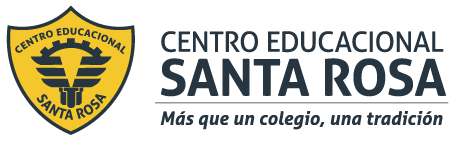 DIRECCIÓN ACADÉMICADEPARTAMENTO ESPECIALIDADESAtención de PárvulosRespeto – Responsabilidad – Resiliencia – ToleranciaInstruccionesImprime la guía y pégala en el cuaderno de Actividades Educativas, si no puedes imprimirla solo desarrolla las preguntas.Para realizar este guía debes ver el  ppt sobre Las Bases curriculares de la educación Parvularia  BCEP, además encontrarás en la página del colegio el Texto de las Bases curriculares que te permitirán desarrollarla.Debes escribir la materia que se presenta en el ppt en tu cuaderno, si puedes imprimirlo lo pegas en él.Completa el mapa conceptual sobre las bases curriculares de la educación parvularia. Define brevemente para que sirven, función y cada principio.  2. Investiga en las bases curriculares de la educación parvularia 2020. Las siguientes definiciones.Ámbitos:Núcleos:Objetivos de aprendizaje:Niveles o tramos: (como se dividen según las edades)